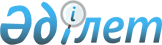 О внесении изменений в решение Тупкараганского районного маслихата от 24 декабря 2014 года № 27/189 "О районном бюджете на 2015-2017 годы"Решение Тупкараганского районного маслихата Мангистауской области от 29 октября 2015 года № 34/230. Зарегистрировано Департаментом юстиции Мангистауской области от 13 ноября 2015 года № 2863      Примечание РЦПИ.

      В тексте документа сохранена пунктуация и орфография оригинала.

      В соответствии c Бюджетным  кодексом Республики Казахстан от 4 декабря 2008 года, Законами Республики Казахстан от 23 января 2001 года  "О местном государственном управлении и самоуправлении в Республике Казахстан", от 8 декабря 1993 года  "Об административно-территориальном устройстве Республики Казахстан" и решением Мангистауского областного маслихата от 23 октября 2015 года  № 28/422 "О внесении изменений в решение областного маслихата от 11 декабря 2014 года № 21/304 "Об областном бюджете на 2015-2017 годы" (зарегистрировано в Реестре государственной регистрации нормативных правовых актов за № 2849), Тупкараганский районный маслихат РЕШИЛ:

      1. Внести в решение Тупкараганского районного маслихата от 24 декабря 2014 года  № 27/189 "О районном бюджете на 2015–2017 годы" (зарегистрировано в Реестре государственной регистрации нормативных правовых актов за № 2573, опубликовано в информационно - правовой системе "Әділет" от 15 января 2015 года) следующие изменения:

       пункт 1 указанного решения изложить в новой редакции:

      "1. Утвердить районный бюджет на 2015-2017 годы согласно приложениям, в том числе на 2015 год в следующих объемах:

      1) доходы - 6 007 695,3 тысяч тенге, в том числе:

      налоговые поступления - 3 818 361,0 тысяч тенге;

      неналоговые поступления - 8 929,8 тысяч тенге;

      поступление от продажи основного капитала - 92 740,0 тысяч тенге;

      поступление трансфертов - 2 087 664,5 тысяч тенге:

      2) затраты - 6 240 945,4 тысяч тенге;

      3) чистое бюджетное кредитование - 16 626,0 тысяч тенге, в том числе:

      бюджетные кредиты - 20 616,0 тысяч тенге;

      погашение бюджетных кредитов - 3 990,0 тысяч тенге;

      4) сальдо по операциям с финансовыми активами - 0 тенге, в том числе:

      приобретение финансовых активов - 0 тенге;

      поступление от продажи финансовых активов государства - 0 тенге;

      5) дефицит (профицит) бюджета - 249 876,1 тысяч тенге;

      6) финансирование дефицита бюджета (использование профицита) -

      249 876,1 тысяч тенге, в том числе:

      поступление займов - 14 670,0 тенге;

      погашение займов - 3 990,0 тенге;

      используемые остатки бюджетных средств - 239 196,1 тысяч тенге.

       пункт 11 изложить в новой редакции:

      "11. Утвердить в районном бюджете на 2015 год перечень бюджетных программ по селам, сельским округам, согласно приложению 5.

       приложения 1,  2,  3 и  5 к указанному решению изложить в новой редакции согласно  приложениям 1,  2,  3 и  5 настоящего решения.

      2. Руководителю аппарата Тупкараганского районного маслихата (А.Избен) обеспечить государственную регистрацию настоящего решения в органах юстиции, его официальное опубликование в средствах массовой информации и в информационно - правовой системе "Әділет".

      3. Контроль за исполнением настоящего решения возложить на постоянную комиссию Тупкараганского районного маслихата по вопросам бюджета (председатель комиссии Шарипов А.).

      2. Настоящее решение вводится в действие с 1 января 2015 года.



      "СОГЛАСОВАНО"

      Руководитель государственного

      учреждения "Тупкараганский

      районный отдел экономики

      и финансов"

      Ж.Толеген

      29 октября 2015 года

      

 Районный бюджет на 2015 год Районный бюджет на 2016 год Районный бюджет на 2017 год Перечень бюджетных программ по селам, сельским округам на 2015 год
					© 2012. РГП на ПХВ «Институт законодательства и правовой информации Республики Казахстан» Министерства юстиции Республики Казахстан
				
      Председатель сессии:

А.Тасболатов

      Секретарь районного маслихата:

А.Досанова
ПРИЛОЖЕНИЕ 1
к решению Тупкараганского
районного маслихата № 34/230
от 29 октября 2015 годаКатегория

Класс

Под класс

Наименование

Сумма, тыс. тенге

1. ДОХОДЫ

6 007 695,3

1

Налоговые поступления

3 818 361,0

1

Подоходный налог

344 334,0

2

Индивидуальный подоходный налог

344 334,0

3

Социальный налог

273 764,0

1

Социальный налог

273 764,0

4

Hалоги на собственность

3 068 917,0

1

Hалоги на имущество

2 976 644,0

3

Земельный налог

54 181,0

4

Hалог на транспортные средства

37 771,0

5

Единый земельный налог

321,0

5

Внутренние налоги на товары, работы и услуги

124 684,0

2

Акцизы

6 068,0

3

Поступления за использование природных и других ресурсов

103 274,0

4

Сборы за ведение предпринимательской и профессиональной деятельности

15 342,0

7

Прочие налоги

241,0

1

Прочие налоги

241,0

8

Обязательные платежи, взимаемые за совершение юридически значимых действий и (или) выдачу документов уполномоченными на то государственными органами или должностными лицами

6 421,0

1

Государственная пошлина

6 421,0

2

Неналоговые поступления

8 929,8

1

Доходы от государственной собственности

8 474,8

1

Поступления части чистого дохода государственных предприятий

370,0

5

Доходы от аренды имущества, находящегося в государственной собственности

8 099,0

7

Вознаграждения по кредитам, выданным из государственного бюджета

5,8

4

Штрафы, пени, санкции, взыскания, налагаемые государственными учреждениями, финансируемыми из государственного бюджета, а также содержащимися и финансируемыми из бюджета (сметы расходов) Национального Банка Республики Казахстан 

90,0

1

Штрафы, пени, санкции, взыскания, налагаемые государственными учреждениями, финансируемыми из государственного бюджета, а также содержащимися и финансируемыми из бюджета (сметы расходов) Национального Банка Республики Казахстан, за исключением поступлений от организаций нефтяного сектора 

90,0

6

Прочие неналоговые поступления

365,0

1

Прочие неналоговые поступления

365,0

3

Поступления от продажи основного капитала

92 740,0

1

Продажа государственного имущества, закрепленного за государственными учреждениями

1 737,0

3

Поступления от продажи гражданам квартир

1 737,0

3

Продажа земли и нематериальных активов

91 003,0

1

Поступление от продажи земельных участков

91 003,0

4

Поступления трансфертов 

2 087 664,5

2

Трансферты из вышестоящих органов государственного управления

2 087 664,5

2

Трансферты из областного бюджета

2 087 664,5

 

Функц. группа

Администратор бюджетных программ

Про грамма

Наименование

Сумма, тыс. тенге

2. ЗАТРАТЫ

6 240 945,4

1

Государственные услуги общего характера

442 942,0

112

Аппарат маслихата района (города областного значения)

15 889,0

001

Услуги по обеспечению деятельности маслихата района (города областного значения)

15 889,0

122

Аппарат акима района (города областного значения)

100 045,0

001

Услуги по обеспечению деятельности акима района (города областного значения)

80 295,0

003

Капитальные расходы подведомственных государственных учреждений и организаций

19 750,0

123

Аппарат акима города Форт-Шевченко

19 033,0

001

Услуги по обеспечению деятельности акима города Форт-Шевченко 

18 873,0

022

Капитальные расходы государственного органа

160,0

123

Аппарат акима села Акшукур

20 675,0

001

Услуги по обеспечению деятельности акима села Акшукур

17 687,0

022

Капитальные расходы государственного органа

1 988,0

032

Капитальные расходы подведомственных государственных учреждений и организаций

1 000,0

123

Аппарат акима cела Баутино 

24 077,0

001

Услуги по обеспечению деятельности акима села Баутино

24 077,0

123

Аппарат акима села Кызылозен 

15 955,0

001

Услуги по обеспечению деятельности акима села Кызылозен

14 505,0

022

Капитальные расходы государственного органа

450,0

032

Капитальные расходы подведомственных государственных учреждений и организаций

1 000,0

123

Аппарат акима села Таушык

15 699,0

001

Услуги по обеспечению деятельности акима села Таушык

14 699,0

032

Капитальные расходы подведомственных государственных учреждений и организаций

1 000,0

123

Аппарат акима сельского округа Сайын Шапагатова

15 125,0

001

Услуги по обеспечению деятельности акима сельского округа Сайын Шапагатова

14 953,0

022

Капитальные расходы государственного органа

172,0

459

Отдел экономики и финансов района (города областного значения)

5 393,0

003

Проведение оценки в целях налогообложения

393,0

010

Приватизация, управление коммунальным имуществом, постприватизационная деятельность и регулирование споров, связанных с этим

5 000,0

458

Отдел жилищно-коммунального хозяйства, пассажирского транспорта и автомобильных дорог района (города областного значения)

182 692,0

001

Услуги по реализации государственной политики на местном уровне в области жилищно-коммунального хозяйства, пассажирского транспорта и автомобильных дорог 

33 052,0

013

Капитальные расходы государственного органа

11 953,0

067

Капитальные расходы подведомственных государственных учреждений и организаций

137 687,0

459

Отдел экономики и финансов района (города областного значения)

28 359,0

001

Услуги по реализации государственной политики в области формирования и развития экономической политики, государственного планирования, исполнения бюджета и управления коммунальной собственностью района (города областного значения)

23 409,0

015

Капитальные расходы государственного органа

4 950,0

2

Оборона

7 919,0

122

Аппарат акима района (города областного значения)

7 919,0

005

Мероприятия в рамках исполнения всеобщей воинской обязанности

7 919,0

3

Общественный порядок, безопасность, правовая, судебная, уголовно-исполнительная деятельность

6 014,0

499

Отдел регистрации актов гражданского состояния района (города областного значения)

6 014,0

001

Услуги по реализации государственной политики на местном уровне в области регистрации актов гражданского состояния

5 133,0

003

Капитальные расходы государственного органа

881,0

4

Образование

2 462 032,0

123

Аппарат акима села Кызылозен 

10 353,0

041

Реализация государственного образовательного заказа в дошкольных организациях образования

10 353,0

123

Аппарат акима города Форт-Шевченко

13 222,0

041

Реализация государственного образовательного заказа в дошкольных организациях образования

13 222,0

123

Аппарат акима сельского округа Сайын Шапагатова

51 015,0

004

Обеспечение деятельности организаций дошкольного воспитания и обучения

041

Реализация государственного образовательного заказа в дошкольных организациях образования

51 015,0

123

Аппарат акима села Акшукур

118 393,0

004

Обеспечение деятельности организаций дошкольного воспитания и обучения

43 237,0

041

Реализация государственного образовательного заказа в дошкольных организациях образования

75 156,0

123

Аппарат акима села Баутино 

86 021,0

004

Обеспечение деятельности организаций дошкольного воспитания и обучения

44 617,0

041

Реализация государственного образовательного заказа в дошкольных организациях образования

41 404,0

123

Аппарат акима села Таушык

40 447,0

004

Обеспечение деятельности организаций дошкольного воспитания и обучения

40 447,0

464

Отдел образования района (города областного значения)

145 728,0

009

Обеспечение деятельности организаций дошкольного воспитания и обучения

90 524,0

040

Реализация государственного образовательного заказа в дошкольных организациях образования

55 204,0

123

Аппарат акима села Баутино 

33 539,0

005

Организация бесплатного подвоза учащихся до школы и обратно в сельской местности

33 539,0

123

Аппарат акима сельского округа Сайын Шапагатова

17 838,0

005

Организация бесплатного подвоза учащихся до школы и обратно в сельской местности

17 838,0

123

Аппарат акима села Акшукур

37 134,0

005

Организация бесплатного подвоза учащихся до школы и обратно в сельской местности

37 134,0

464

Отдел образования района (города областного значения)

1 513 837,0

003

Общеобразовательное обучение

1 406 966,0

006

Дополнительное образование для детей

106 871,0

465

Отдел физической культуры и спорта района (города областного значения)

34 927,0

017

Дополнительное образование для детей и юношества по спорту

34 927,0

464

Отдел образования района (города областного значения)

131 368,0

001

Услуги по реализации государственной политики на местном уровне в области образования 

19 768,0

005

Приобретение и доставка учебников и учебно-методических комплексов для государственных учреждений образования района (города областного значения)

36 036,0

007

Проведение школьных олимпиад, внешкольных мероприятий районного (городского) масштаба

5 084,0

012

Капитальные расходы государственного органа

25 152,0

015

Ежемесячные выплаты денежных средств опекунам (попечителям) на содержание ребенка-сироты (детей-сирот), и ребенка (детей), оставшегося без попечения родителей

4 347,0

022

Выплата единовременных денежных средств казахстанским гражданам, усыновившим (удочерившим) ребенка (детей)-сироту и ребенка (детей), оставшегося без попечения родителей

2 230,0

067

Капитальные расходы подведомственных государственных учреждений и организаций

38 751,0

466

Отдел архитектуры, градостроительства и строительства района (города областного значения)

198 191,0

037

Строительство и реконструкция объектов образования

198 191,0

467

Отдел строительства района (города областного значения)

30 019,0

037

Строительство и реконструкция объектов образования

30 019,0

6

Социальная помощь и социальное обеспечение

187 101,0

464

Отдел образования района (города областного значения)

3 686,0

030

Содержание ребенка (детей), переданного патронатным воспитателям

3 686,0

123

Аппарат акима города Форт-Шевченко

548,0

003

Оказание социальной помощи нуждающимся гражданам на дому

548,0

123

Аппарат акима села Акшукур

2 536,0

003

Оказание социальной помощи нуждающимся гражданам на дому

2 536,0

123

Аппарат акима сельского округа Сайын Шапагатова

1 095,0

003

Оказание социальной помощи нуждающимся гражданам на дому

1 095,0

123

Аппарат акима села Баутино 

3 668,0

003

Оказание социальной помощи нуждающимся гражданам на дому

3 668,0

123

Аппарат акима села Кызылозен 

837,0

003

Оказание социальной помощи нуждающимся гражданам на дому

837,0

123

Аппарат акима села Таушык

342,0

003

Оказание социальной помощи нуждающимся гражданам на дому

342,0

451

Отдел занятости и социальных программ района (города областного значения)

174 273,0

002

Программа занятости

16 787,0

004

Оказание социальной помощи на приобретение топлива специалистам здравоохранения, образования, социального обеспечения, культуры, спорта и ветеринарии в сельской местности в соответствии с законодательством Республики Казахстан

7 897,0

005

Государственная адресная социальная помощь

3 727,0

006

Оказание жилищной помощи 

16,0

007

Социальная помощь отдельным категориям нуждающихся граждан по решениям местных представительных органов

111 949,0

010

Материальное обеспечение детей-инвалидов, воспитывающихся и обучающихся на дому

951,0

014

Оказание социальной помощи нуждающимся гражданам на дому

2 135,0

016

Государственные пособия на детей до 18 лет

2 940,0

017

Обеспечение нуждающихся инвалидов обязательными гигиеническими средствами и предоставление услуг специалистами жестового языка, индивидуальными помощниками в соответствии с индивидуальной программой реабилитации инвалида

4 088,0

052

Проведение мероприятий, посвященных семидесятилетию Победы в Великой Отечественной войне

3 250,0

001

Услуги по реализации государственной политики на местном уровне в области обеспечения занятости и реализации социальных программ для населения

16 488,0

011

Оплата услуг по зачислению, выплате и доставке пособий и других социальных выплат

1 287,0

021

Капитальные расходы государственного органа

360,0

025

Внедрение обусловленной денежной помощи по проекту "Өрлеу"

2 398,0

458

Отдел жилищно-коммунального хозяйства, пассажирского транспорта и автомобильных дорог района (города областного значения)

116,0

050

Реализация Плана мероприятии по обеспечению прав и улучшению качества жизни инвалидов

116,0

7

Жилищно-коммунальное хозяйство

2 303 880,7

123

Аппарат акима села Кызылозен 

724,0

027

Ремонт и благоустройство объектов в рамках развития сельских населенных пунктов по Программе "Дорожная карта занятости- 2020"

724,0

123

Аппарат акима села Таушык

401,0

027

Ремонт и благоустройство объектов в рамках развития сельских населенных пунктов по Программе "Дорожная карта занятости- 2020"

401,0

123

Аппарат акима сельского округа Сайын Шапагатова

1 790,0

027

Ремонт и благоустройство объектов в рамках развития сельских населенных пунктов по Программе "Дорожная карта занятости- 2020"

1 790,0

466

Отдел архитектуры, градостроительства и строительства района (города областного значения)

909 638,7

003

Проектирование, строительство и (или) приобретение жилья коммунального жилищного фонда 

21 252,0

004

Проектирование, развитие и (или) обустройство инженерно-коммуникационной инфраструктуры 

888 386,7

467

Отдел строительства района (города областного значения)

347 322,0

004

Проектирование, развитие и (или) обустройство инженерно-коммуникационной инфраструктуры

347 322,0

466

Отдел архитектуры, градостроительства и строительства района (города областного значения)

635 294,0

058

Развитие системы водоснабжения и водоотведения в сельских населенных пунктах

635 294,0

467

Отдел строительства района (города областного значения)

71 160,0

005

Развитие коммунального хозяйства

1 000,0

058

Развитие системы водоснабжения и водоотведения в сельских населенных пунктах

70 160,0

123

Аппарат акима города Форт-Шевченко

45 590,0

009

Обеспечение санитарии населенных пунктов

27 590,0

011

Благоустройство и озеленение населенных пунктов

18 000,0

123

Аппарат акима села Акшукур

77 169,0

008

Освещение улиц населенных пунктов

38 596,0

009

Обеспечение санитарии населенных пунктов

22 322,0

011

Благоустройство и озеленение населенных пунктов

16 251,0

123

Аппарат акима села Баутино 

13 102,0

009

Обеспечение санитарии населенных пунктов

7 699,0

011

Благоустройство и озеленение населенных пунктов

5 403,0

123

Аппарат акима села Кызылозен 

5 104,0

009

Обеспечение санитарии населенных пунктов

3 797,0

011

Благоустройство и озеленение населенных пунктов

1 307,0

123

Аппарат акима сельского округа Сайын Шапагатова

63 595,0

008

Освещение улиц населенных пунктов

40 173,0

009

Обеспечение санитарии населенных пунктов

21 587,0

011

Благоустройство и озеленение населенных пунктов

1 835,0

123

Аппарат акима села Таушык

24 429,0

009

Обеспечение санитарии населенных пунктов

8 929,0

011

Благоустройство и озеленение населенных пунктов

15 500,0

458

Отдел жилищно-коммунального хозяйства, пассажирского транспорта и автомобильных дорог района (города областного значения)

108 562,0

015

Освещение улиц в населенных пунктах

93 460,0

016

Обеспечение санитарии населенных пунктов

2 402,0

018

Благоустройство и озеленение населенных пунктов

12 700,0

8

Культура, спорт, туризм и информационное пространство

181 973,0

123

Аппарат акима села Акшукур

15 534,0

006

Поддержка культурно-досуговой работы на местном уровне

15 534,0

123

Аппарат акима села Кызылозен 

11 608,0

006

Поддержка культурно-досуговой работы на местном уровне

11 608,0

123

Аппарат акима села Таушык

13 052,0

006

Поддержка культурно-досуговой работы на местном уровне

13 052,0

466

Отдел архитектуры, градостроительства и строительства района (города областного значения)

1 912,0

011

Развитие объектов культуры

1 912,0

478

Отдел внутренней политики,культуры и развития языков района (города областного значения)

29 150,0

009

Поддержка культурно-досуговой работы

29 150,0

802

Отдел культуры, физической культуры и спорта района (города областного значения)

11 663,0

005

Поддержка культурно-досуговой работы

11 663,0

465

Отдел физической культуры и спорта района (города областного значения)

19 576,0

001

Услуги по реализации государственной политики на местном уровне в сфере физической культуры и спорта

9 072,0

005

Развитие массового спорта и национальных видов спорта 

2 588,0

006

Проведение спортивных соревнований на районном (города областного значения) уровне

4 013,0

007

Подготовка и участие членов сборных команд района (города областного значения) по различным видам спорта на областных спортивных соревнованиях

3 903,0

802

Отдел культуры, физической культуры и спорта района (города областного значения)

15 923,0

006

Развитие массового спорта и национальных видов спорта

14 561,0

007

Проведение спортивных соревнований на районном (города областного значения) уровне

862,0

008

Подготовка и участие членов сборных команд района (города областного значения) по различным видам спорта на областных спортивных соревнованиях

500,0

470

Отдел внутренней политики и развития языков района (города областного значения)

1 120,0

005

Услуги по проведению государственной информационной политики 

1 120,0

478

Отдел внутренней политики, культуры и развития языков района (города областного значения)

18 128,0

005

Услуги по проведению государственной информационной политики 

3 400,0

007

Функционирование районных (городских) библиотек

14 728,0

802

Отдел культуры, физической культуры и спорта района (города областного значения)

8 184,0

004

Функционирование районных (городских) библиотек

8 184,0

470

Отдел внутренней политики и развития языков района (города областного значения)

12 311,0

001

Услуги по реализации государственной политики на местном уровне в области информации, укрепления государственности и формирования социального оптимизма граждан, развития языков

6 915,0

003

Капитальные расходы государственного органа

275,0

004

Реализация мероприятий в сфере молодежной политики

5 121,0

478

Отдел внутренней политики, культуры и развития языков района (города областного значения)

19 322,0

001

Услуги по реализаций государственной политики на местном уровне в области информаций, укрепления государственности и формирования социального оптимизма граждан, развития языков и культуры

10 476,0

004

Реализация мероприятий в сфере молодежной политики

8 846,0

802

Отдел культуры, физической культуры и спорта района (города областного значения)

4 490,0

001

Услуги по реализации государственной политики на местном уровне в области культуры, физической культуры и спорта 

4 490,0

10

Сельское, водное, лесное, рыбное хозяйство, особо охраняемые природные территории, охрана окружающей среды и животного мира, земельные отношения

73 112,0

459

Отдел экономики и финансов района (города областного значения)

7 706,0

099

Реализация мер по оказанию социальной поддержки специалистов

7 706,0

474

Отдел сельского хозяйства и ветеринарии района (города областного значения)

52 405,0

001

Услуги по реализации государственной политики на местном уровне в сфере сельского хозяйства и ветеринарии 

46 055,0

007

Организация отлова и уничтожение бродячих собак и кошек

6 350,0

463

Отдел земельных отношений района (города областного значения)

13 001,0

001

Услуги по реализации государственной политики в области регулирования земельных отношений на территории района (города областного значения)

12 501,0

007

Капитальные расходы государственного органа

500,0

474

Отдел сельского хозяйства и ветеринарии района (города областного значения)

0,0

013

Проведение противоэпизоотических мероприятий

0,0

11

Промышленность, архитектурная, градостроительная и строительная деятельность

13 853,0

466

Отдел архитектуры, градостроительства и строительства района (города областного значения)

8 972,0

001

Услуги по реализации государственной политики в области строительства, улучшения архитектурного облика городов, районов и населенных пунктов области и обеспечению рационального и эффективного градостроительного освоения территории района (города областного значения)

8 972,0

013

Разработка схем градостроительного развития территории района, генеральных планов городов районного (областного) значения, поселков и иных сельских населенных пунктов 

0,0

467

Отдел строительства района (города областного значения)

2 312,0

001

Услуги по реализации государственной политики на местном уровне в области строительства

2 312,0

468

Отдел архитектуры и градостроительства района (города областного значения)

2 569,0

001

Услуги по реализации государственной политики в области архитектуры и градостроительства на местном уровне 

1 323,0

003

Разработка схем градостроительного развития территории района и генеральных планов населенных пунктов

1 246,0

12

Транспорт и коммуникации

366 301,3

458

Отдел жилищно-коммунального хозяйства, пассажирского транспорта и автомобильных дорог района (города областного значения)

366 301,3

022

Развитие транспортной инфраструктуры

283 386,0

023

Обеспечение функционирования автомобильных дорог

82 915,3

13

Прочие

49 865,0

469

Отдел предпринимательства района (города областного значения)

9 530,0

001

Услуги по реализации государственной политики на местном уровне в области развития предпринимательства и промышленности 

9 530,0

040

Реализация мер по содействию экономическому развитию регионов в рамках Программы "Развитие регионов" 

123

Аппарат акима села Кызылозен 

1 455,0

040

Реализация мер по содействию экономическому развитию регионов в рамках Программы "Развитие регионов" 

1 455,0

123

Аппарат акима села Баутино 

23 740,0

040

Реализация мер по содействию экономическому развитию регионов в рамках Программы "Развитие регионов" 

23 740,0

123

Аппарат акима села Таушык

4 207,0

040

Реализация мер по содействию экономическому развитию регионов в рамках Программы "Развитие регионов" 

4 207,0

123

Аппарат акима сельского округа Сайын Шапагатова

4 023,0

040

Реализация мер по содействию экономическому развитию регионов в рамках Программы "Развитие регионов" 

4 023,0

458

Отдел жилищно-коммунального хозяйства, пассажирского транспорта и автомобильных дорог района (города областного значения)

253,0

040

Реализация мер по содействию экономическому развитию регионов в рамках Программы "Развитие регионов" 

253,0

459

Отдел экономики и финансов района (города областного значения)

1 000,0

012

Резерв местного исполнительного органа района (города областного значения) 

1 000,0

464

Отдел образования района (города областного значения)

5 657,0

041

Реализация мер по содействию экономическому развитию регионов в рамках Программы "Развитие регионов" 

5 657,0

14

Обслуживание долга

5,8

459

Отдел экономики и финансов района (города областного значения)

5,8

021

Обслуживание долга местных исполнительных органов по выплате вознаграждений и иных платежей по займам из областного бюджета

5,8

15

Трансферты

145 946,6

459

Отдел экономики и финансов района (города областного значения)

145 946,6

006

Возврат неиспользованных (недоиспользованных) целевых трансфертов

527,6

007

Бюджетные изъятия

145 419,0

3. ЧИСТОЕ БЮДЖЕТНОЕ КРЕДИТОВАНИЕ

16 626,0

Бюджетные кредиты

20 616,0

10

Сельское, водное, лесное, рыбное хозяйство, особо охраняемые природные территории, охрана окружающей среды и животного мира, земельные отношения

20 616,0

459

Отдел экономики и финансов района (города областного значения)

20 616,0

018

Бюджетные кредиты для реализации мер социальной поддержки специалистов

20 616,0

5

Погашение бюджетных кредитов

3 990,0

01

Погашение бюджетных кредитов

3 990,0

1

Погашение бюджетных кредитов, выданных из государственного бюджета

3 990,0

4. САЛЬДО ПО ОПЕРАЦИЯМ С ФИНАНСОВЫМИ АКТИВАМИ

0,0

Приобретение финансовых активов

0,0

Поступления от продажи финансовых активов государства

0,0

5. ДЕФИЦИТ (ПРОФИЦИТ) БЮДЖЕТА

-249 876,1

6. ФИНАНСИРОВАНИЕ ДЕФИЦИТА (ИСПОЛЬЗОВАНИЕ ПРОФИЦИТА) БЮДЖЕТА

249 876,1

7

Поступления займов

14 670,0

01

Внутренние государственные займы

14 670,0

2

Договоры займа

14 670,0

16

Погашение займов

3 990,0

459

Отдел экономики и финансов района (города областного значения)

3 990,0

005

Погашение долга местного исполнительного органа перед вышестоящим бюджетом

3 990,0

8

Используемые остатки бюджетных средств

239 196,1

01

Остатки бюджетных средств

239 196,1

1

Cвободные остатки бюджетных средств

239 196,1

ПРИЛОЖЕНИЕ 2
к решению Тупкараганского
районного маслихата № 34/230
от 29 октября 2015 годаКатегория

Класс

Подкласс

Наименование

Сумма, тыс. тенге

1. ДОХОДЫ

5 771 237

1

Налоговые поступления

5 336 985

1

Подоходный налог

447 004

2

Индивидуальный подоходный налог

447 004

3

Социальный налог

390 762

1

Социальный налог

390 762

4

Hалоги на собственность

4 358 205

1

Hалоги на имущество

4 254 398

3

Земельный налог

60 954

4

Hалог на транспортные средства

42 492

5

Единый земельный налог

361

5

Внутренние налоги на товары, работы и услуги

133 519

2

Акцизы

6 826

3

Поступления за использование природных и других ресурсов

116 183

4

Сборы за ведение предпринимательской и профессиональной деятельности

10 510

7

Прочие налоги

271

1

Прочие налоги

271

8

Обязательные платежи, взимаемые за совершение юридически значимых действий и (или) выдачу документов уполномоченными на то государственными органами или должностными лицами

7 224

1

Государственная пошлина

7 224

2

Неналоговые поступления

9 526

1

Доходы от государственной собственности

9 526

1

Поступления части чистого дохода государственных предприятий

416

5

Доходы от аренды имущества, находящегося в государственной собственности

9 110

3

Поступления от продажи основного капитала

104 726

1

Продажа земли и нематериальных активов

104 726

1

Поступление от продажи земельных участков 

104 726

4

Поступления трансфертов 

320 000

2

Трансферты из вышестоящих органов государственного управления

320 000

2

Трансферты из областного бюджета

320 000

Функ. группа

Администратор бюджетных программ

Программа

Наименование

Сумма, тыс. тенге

2. ЗАТРАТЫ

5 771 237

1

Государственные услуги общего характера

207 989

112

Аппарат маслихата района (города областного значения)

17 513

001

Услуги по обеспечению деятельности маслихата района (города областного значения)

17 513

122

Аппарат акима района (города областного значения)

59 063

001

Услуги по обеспечению деятельности акима района (города областного значения)

59 063

123

Аппарат акима города Форт-Шевченко

16 620

001

Услуги по обеспечению деятельности акима города Форт-Шевченко 

16 620

123

Аппарат акима села Акшукур

16 620

001

Услуги по обеспечению деятельности акима села Акшукур

16 620

123

Аппарат акима cела Баутино 

16 620

001

Услуги по обеспечению деятельности акима села Баутино

16 620

123

Аппарат акима села Кызылозен 

16 620

001

Услуги по обеспечению деятельности акима села Кызылозен

16 620

123

Аппарат акима села Таушык

16 620

001

Услуги по обеспечению деятельности акима села Таушык

16 620

123

Аппарат акима сельского округа Сайын Шапагатова

16 623

001

Услуги по обеспечению деятельности акима сельского округа Сайын Шапагатова

16 623

459

Отдел экономики и финансов района (города областного значения)

31 690

010

Приватизация, управление коммунальным имуществом, постприватизационная деятельность и регулирование споров, связанных с этим

4 291

001

Услуги по реализации государственной политики в области формирования и развития экономической политики, государственного планирования, исполнения бюджета и управления коммунальной собственностью района (города областного значения)

27 399

2

Оборона

7 835

122

Аппарат акима района (города областного значения)

7 835

005

Мероприятия в рамках исполнения всеобщей воинской обязанности

7 835

4

Образование

2 417 519

123

Аппарат акима сельского округа Сайын Шапагатова

37 000

041

Реализация государственного образовательного заказа в дошкольных организациях образования

37 000

123

Аппарат акима села Акшукур

77 056

004

Обеспечение деятельности организаций дошкольного воспитания и обучения

40 256

041

Реализация государственного образовательного заказа в дошкольных организациях образования

36 800

123

Аппарат акима села Баутино 

81 323

004

Обеспечение деятельности организаций дошкольного воспитания и обучения

40 256

041

Реализация государственного образовательного заказа в дошкольных организациях образования

41 067

123

Аппарат акима села Таушык

38 562

004

Обеспечение деятельности организаций дошкольного воспитания и обучения

38 562

464

Отдел образования района (города областного значения)

135 858

009

Обеспечение деятельности организаций дошкольного воспитания и обучения

89 278

040

Реализация государственного образовательного заказа в дошкольных организациях образования

46 580

123

Аппарат акима села Баутино 

19 556

005

Организация бесплатного подвоза учащихся до школы и обратно в сельской местности

19 556

123

Аппарат акима сельского округа Сайын Шапагатова

19 556

005

Организация бесплатного подвоза учащихся до школы и обратно в сельской местности

19 556

464

Отдел образования района (города областного значения)

1 447 760

003

Общеобразовательное обучение

1 275 100

006

Дополнительное образование для детей

103 569

001

Услуги по реализации государственной политики на местном уровне в области образования 

13 428

005

Приобретение и доставка учебников и учебно-методических комплексов для государственных учреждений образования района (города областного значения)

43 980

007

Проведение школьных олимпиад, внешкольных мероприятий районного (городского) масштаба

4 383

015

Ежемесячные выплаты денежных средств опекунам (попечителям) на содержание ребенка-сироты (детей-сирот), и ребенка (детей), оставшегося без попечения родителей

5 000

022

Выплата единовременных денежных средств казахстанским гражданам, усыновившим (удочерившим) ребенка (детей)-сироту и ребенка (детей), оставшегося без попечения родителей

2 300

466

Отдел архитектуры, градостроительства и строительства района (города областного значения)

560 848

037

Строительство и реконструкция объектов образования

560 848

6

Социальная помощь и социальное обеспечение

189 510

123

Аппарат акима села Акшукур

1 585

003

Оказание социальной помощи нуждающимся гражданам на дому

1 585

123

Аппарат акима сельского округа Сайын Шапагатова

1 585

003

Оказание социальной помощи нуждающимся гражданам на дому

1 585

123

Аппарат акима села Баутино 

1 585

003

Оказание социальной помощи нуждающимся гражданам на дому

1 585

123

Аппарат акима села Кызылозен 

1 585

003

Оказание социальной помощи нуждающимся гражданам на дому

1 585

123

Аппарат акима села Таушык

1 586

003

Оказание социальной помощи нуждающимся гражданам на дому

1 586

451

Отдел занятости и социальных программ района (города областного значения)

181 584

002

Программа занятости

17 845

004

Оказание социальной помощи на приобретение топлива специалистам здравоохранения, образования, социального обеспечения, культуры, спорта и ветеринарии в сельской местности в соответствии с законодательством Республики Казахстан

7 897

005

Государственная адресная социальная помощь

2 186

006

Оказание жилищной помощи 

642

007

Социальная помощь отдельным категориям нуждающихся граждан по решениям местных представительных органов

124 976

010

Материальное обеспечение детей-инвалидов, воспитывающихся и обучающихся на дому

1 018

014

Оказание социальной помощи нуждающимся гражданам на дому

3 070

016

Государственные пособия на детей до 18 лет

1 969

017

Обеспечение нуждающихся инвалидов обязательными гигиеническими средствами и предоставление услуг специалистами жестового языка, индивидуальными помощниками в соответствии с индивидуальной программой реабилитации инвалида

4 039

001

Услуги по реализации государственной политики на местном уровне в области обеспечения занятости и реализации социальных программ для населения

16 588

011

Оплата услуг по зачислению, выплате и доставке пособий и других социальных выплат

1 354

7

Жилищно-коммунальное хозяйство

528 909

466

Отдел архитектуры, градостроительства и строительства района (города областного значения)

40 000

058

Развитие системы водоснабжения и водоотведения в сельских населенных пунктах 

40 000

123

Аппарат акима города Форт-Шевченко

10 000

009

Обеспечение санитарии населенных пунктов

10 000

123

Аппарат акима села Акшукур

86 931

008

Освещение улиц населенных пунктов

43 900

009

Обеспечение санитарии населенных пунктов

39 365

011

Благоустройство и озеленение населенных пунктов

3 666

123

Аппарат акима села Баутино 

7 500

009

Обеспечение санитарии населенных пунктов

5 500

011

Благоустройство и озеленение населенных пунктов

2 000

123

Аппарат акима села Кызылозен 

2 000

011

Благоустройство и озеленение населенных пунктов

2 000

123

Аппарат акима сельскоко округа Сайын Шапагатова

45 401

008

Освещение улиц населенных пунктов

42 070

011

Благоустройство и озеленение населенных пунктов

3 331

458

Отдел жилищно-коммунального хозяйства, пассажирского транспорта и автомобильных дорог района (города областного значения)

337 077

015

Освещение улиц в населенных пунктах

147 263

016

Обеспечение санитарии населенных пунктов

167 138

018

Благоустройство и озеленение населенных пунктов

22 676

007

Развитие благоустройства городов и населенных пунктов

8

Культура, спорт, туризм и информационное пространство

407 754

123

Аппарат акима села Акшукур

12 315

006

Поддержка культурно-досуговой работы на местном уровне

12 315

123

Аппарат акима села Кызылозен 

12 315

006

Поддержка культурно-досуговой работы на местном уровне

12 315

123

Аппарат акима села Таушык

12 315

006

Поддержка культурно-досуговой работы на местном уровне

12 315

466

Отдел архитектуры, градостроительства и строительства района (города областного значения)

209 200

011

Развитие объектов культуры

008

Развитие объектов спорта и туризма

209 200

478

Отдел внутренней политики,культуры и развития языков района (города областного значения)

39 114

009

Поддержка культурно-досуговой работы

39 114

465

Отдел физической культуры и спорта района (города областного значения)

51 567

005

Развитие массового спорта и национальных видов спорта 

42 923

006

Проведение спортивных соревнований на районном (города областного значения) уровне

4 467

007

Подготовка и участие членов сборных команд района (города областного значения) по различным видам спорта на областных спортивных соревнованиях

4 177

478

Отдел внутренней политики,культуры и развития языков района (города областного значения)

23 725

006

Услуги по проведению государственной информационной политики через телерадиовещания

3 713

007

Функционирование районных (городских) библиотек

20 012

465

Отдел физической культуры и спорта района (города областного значения)

13 643

001

Услуги по реализации государственной политики на местном уровне в сфере физической культуры и спорта 

13 643

478

Отдел внутренней политики, культуры и развития языков района (города областного значения)

33 560

001

Услуги по реализаций государственной политики на местном уровне в области информаций, укрепление государственности и формирования социального оптимизма граждан, развития языков и культуры

19 748

004

Реализация мероприятий в сфере молодежной политики

13 812

10

Сельское, водное, лесное, рыбное хозяйство, особо охраняемые природные территории, охрана окружающей среды и животного мира, земельные отношения

68 868

474

Отдел сельского хозяйства и ветеринарии района (города областного значения)

31 582

001

Услуги по реализации государственной политики на местном уровне в сфере сельского хозяйства и ветеринарии 

17 654

007

Организация отлова и уничтожение бродячих собак и кошек

5 724

012

Проведение мероприятий по идентификации сельскохозяйственных животных

8 204

463

Отдел земельных отношений района (города областного значения)

10 757

001

Услуги по реализации государственной политики в области регулирования земельных отношений на территории района (города областного значения)

10 757

474

Отдел сельского хозяйства и ветеринарии района (города областного значения)

26 529

013

Проведение противоэпизоотических мероприятий

26 529

11

Промышленность, архитектурная, градостроительная и строительная деятельность

12 716

466

Отдел архитектуры, градостроительства и строительства района (города областного значения)

12 716

001

Услуги по реализации государственной политики в области строительства, улучшения архитектурного облика городов, районов и населенных пунктов области и обеспечению рационального и эффективного градостроительного освоения территории района (города областного значения)

12 716

12

Транспорт и коммуникации

321 896

458

Отдел жилищно-коммунального хозяйства, пассажирского транспорта и автомобильных дорог района (города областного значения)

321 896

022

Развитие транспортной инфраструктуры

88 719

045

Капитальный и средний ремонт автомобильных дорог районного значения и улиц населенных пунктов

233 177

13

Прочие

110 330

123

Аппарат акима сельского округа Сайын Шапагатова

68 472

040

Реализация мер по содействию экономическому развитию регионов в рамках Программы "Развитие регионов" 

68 472

040

Реализация мер по содействию экономическому развитию регионов в рамках Программы "Развитие регионов" 

458

Отдел жилищно-коммунального хозяйства, пассажирского транспорта и автомобильных дорог района (города областного значения)

26 586

001

Услуги по реализации государственной политики на местном уровне в области жилищно-коммунального хозяйства, пассажирского транспорта и автомобильных дорог 

26 586

459

Отдел экономики и финансов района (города областного значения)

15 272

012

Резерв местного исполнительного органа района (города областного значения) 

15 272

021

Обслуживание долга местных исполнительных органов по выплате вознаграждений и иных платежей по займам из областного бюджета

15

Трансферты

1 497 911

459

Отдел экономики и финансов района (города областного значения)

1 497 911

007

Бюджетные изъятия

1 497 911

3. ЧИСТОЕ БЮДЖЕТНОЕ КРЕДИТОВАНИЕ

0

Бюджетные кредиты

0

10

Сельское, водное, лесное, рыбное хозяйство, особо охраняемые природные территории, охрана окружающей среды и животного мира, земельные отношения

0

459

Отдел экономики и финансов района (города областного значения)

0

018

Бюджетные кредиты для реализации мер социальной поддержки специалистов

0

5

Погашение бюджетных кредитов

0

01

Погашение бюджетных кредитов

0

1

Погашение бюджетных кредитов, выданных из государственного бюджета

0

4. САЛЬДО ПО ОПЕРАЦИЯМ С ФИНАНСОВЫМИ АКТИВАМИ

0

Приобретение финансовых активов

0

Поступления от продажи финансовых активов государства

0

5. ДЕФИЦИТ (ПРОФИЦИТ) БЮДЖЕТА

0

6. ФИНАНСИРОВАНИЕ ДЕФИЦИТА (ИСПОЛЬЗОВАНИЕ ПРОФИЦИТА) БЮДЖЕТА

0

7

Поступления займов

0

01

Внутренние государственные займы

0

2

Договоры займа

0

16

Погашение займов

0

459

Отдел экономики и финансов района (города областного значения)

0

005

Погашение долга местного исполнительного органа перед вышестоящим бюджетом

0

8

Используемые остатки бюджетных средств

0

01

Остатки бюджетных средств

0

1

Cвободные остатки бюджетных средств

0

ПРИЛОЖЕНИЕ 3
к решению Тупкараганского
районного маслихата № 34/230
от 29 октября 2015 годаКатегория

Класс

Подкласс

Наименование

Сумма, тыс. тенге

1. ДОХОДЫ

5 369 172

1

Налоговые поступления

5 246 922

1

Подоходный налог

271 723

2

Индивидуальный подоходный налог

271 723

3

Социальный налог

161 035

1

Социальный налог

161 035

4

Hалоги на собственность

4 663 278

1

Hалоги на имущество

4 552 205

3

Земельный налог

65 221

4

Hалог на транспортные средства

45 466

5

Единый земельный налог

386

5

Внутренние налоги на товары, работы и услуги

142 865

2

Акцизы

7 304

3

Поступления за использование природных и других ресурсов

124 316

4

Сборы за ведение предпринимательской и профессиональной деятельности

11 245

7

Прочие налоги

290

1

Прочие налоги

290

8

Обязательные платежи, взимаемые за совершение юридически значимых действий и (или) выдачу документов уполномоченными на то государственными органами или должностными лицами

7 731

1

Государственная пошлина

7 731

2

Неналоговые поступления

10 193

1

Доходы от государственной собственности

10 193

1

Поступления части чистого дохода государственных предприятий

445

5

Доходы от аренды имущества, находящегося в государственной собственности

9 748

3

Поступления от продажи основного капитала

112 057

3

Продажа земли и нематериальных активов

112 057

1

Поступление от продажи земельных участков 

112 057

4

Поступления трансфертов 

0

2

Трансферты из вышестоящих органов государственного управления

0

2

Трансферты из областного бюджета

Функц. группа

Администратор бюджетных программ

Программа

Наименование

Сумма, тыс. тенге

2. ЗАТРАТЫ

5 369 172

1

Государственные услуги общего характера

221 477

112

Аппарат маслихата района (города областного значения)

18 000

001

Услуги по обеспечению деятельности маслихата района (города областного значения)

18 000

122

Аппарат акима района (города областного значения)

61 891

001

Услуги по обеспечению деятельности акима района (города областного значения)

57 691

003

Капитальные расходы государственного органа

4 200

123

Аппарат акима города Форт-Шевченко

19 454

001

Услуги по обеспечению деятельности акима города Форт-Шевченко 

19 454

123

Аппарат акима села Акшукур

17 300

001

Услуги по обеспечению деятельности акима села Акшукур

17 300

123

Аппарат акима cела Баутино 

20 040

001

Услуги по обеспечению деятельности акима села Баутино

20 040

123

Аппарат акима села Кызылозен 

17 079

001

Услуги по обеспечению деятельности акима села Кызылозен

17 079

123

Аппарат акима села Таушык

17 000

001

Услуги по обеспечению деятельности акима села Таушык

17 000

123

Аппарат акима сельского округа Сайын Шапагатова

17 450

001

Услуги по обеспечению деятельности акима сельского округа Сайын Шапагатова

17 450

459

Отдел экономики и финансов района (города областного значения)

33 263

010

Приватизация, управление коммунальным имуществом, постприватизационная деятельность и регулирование споров, связанных с этим

4 591

001

Услуги по реализации государственной политики в области формирования и развития экономической политики, государственного планирования, исполнения бюджета и управления коммунальной собственностью района (города областного значения)

28 672

2

Оборона

8 276

122

Аппарат акима района (города областного значения)

8 276

005

Мероприятия в рамках исполнения всеобщей воинской обязанности

8 276

4

Образование

2 719 264

123

Аппарат акима сельского округа Сайын Шапагатова

45 630

041

Реализация государственного образовательного заказа в дошкольных организациях образования

45 630

123

Аппарат акима села Акшукур

130 420

004

Обеспечение деятельности организаций дошкольного воспитания и обучения

66 000

041

Реализация государственного образовательного заказа в дошкольных организациях образования

64 420

123

Аппарат акима села Баутино 

46 920

004

Обеспечение деятельности организаций дошкольного воспитания и обучения

46 920

123

Аппарат акима села Таушык

35 460

004

Обеспечение деятельности организаций дошкольного воспитания и обучения

35 460

464

Отдел образования района (города областного значения)

87 500

009

Обеспечение деятельности организаций дошкольного воспитания и обучения

66 000

040

Реализация государственного образовательного заказа в дошкольных организациях образования

21 500

123

Аппарат акима села Баутино 

50 000

005

Организация бесплатного подвоза учащихся до школы и обратно в сельской местности

50 000

123

Аппарат акима сельского округа Сайын Шапагатова

50 000

005

Организация бесплатного подвоза учащихся до школы и обратно в сельской местности

50 000

123

Аппарат акима села Акшукур

50 000

005

Организация бесплатного подвоза учащихся до школы и обратно в сельской местности

50 000

464

Отдел образования района (города областного значения)

1 485 594

003

Общеобразовательное обучение

1 319 225

006

Дополнительное образование для детей

102 580

001

Услуги по реализации государственной политики на местном уровне в области образования 

14 000

005

Приобретение и доставка учебников и учебно-методических комплексов для государственных учреждений образования района (города областного значения)

32 500

007

Проведение школьных олимпиад, внешкольных мероприятий районного (городского) масштаба

4 689

015

Ежемесячные выплаты денежных средств опекунам (попечителям) на содержание ребенка-сироты (детей-сирот), и ребенка (детей), оставшегося без попечения родителей

7 600

022

Выплата единовременных денежных средств казахстанским гражданам, усыновившим (удочерившим) ребенка (детей)-сироту и ребенка (детей), оставшегося без попечения родителей

5 000

466

Отдел архитектуры, градостроительства и строительства района (города областного значения)

737 740

037

Строительство и реконструкция объектов образования

737 740

6

Социальная помощь и социальное обеспечение

217 690

123

Аппарат акима села Акшукур

3 600

003

Оказание социальной помощи нуждающимся гражданам на дому

3 600

123

Аппарат акима сельского округа Сайын Шапагатова

3 450

003

Оказание социальной помощи нуждающимся гражданам на дому

3 450

123

Аппарат акима села Баутино 

4 500

003

Оказание социальной помощи нуждающимся гражданам на дому

4 500

123

Аппарат акима села Кызылозен 

3 650

003

Оказание социальной помощи нуждающимся гражданам на дому

3 650

123

Аппарат акима села Таушык

4 500

003

Оказание социальной помощи нуждающимся гражданам на дому

4 500

451

Отдел занятости и социальных программ района (города областного значения)

197 990

002

Программа занятости

19 094

004

Оказание социальной помощи на приобретение топлива специалистам здравоохранения, образования, социального обеспечения, культуры, спорта и ветеринарии в сельской местности в соответствии с законодательством Республики Казахстан

7 897

005

Государственная адресная социальная помощь

2 339

006

Оказание жилищной помощи 

687

007

Социальная помощь отдельным категориям нуждающихся граждан по решениям местных представительных органов

132 356

010

Материальное обеспечение детей-инвалидов, воспитывающихся и обучающихся на дому

2 300

014

Оказание социальной помощи нуждающимся гражданам на дому

3 117

016

Государственные пособия на детей до 18 лет

3 650

017

Обеспечение нуждающихся инвалидов обязательными гигиеническими средствами и предоставление услуг специалистами жестового языка, индивидуальными помощниками в соответствии с индивидуальной программой реабилитации инвалида

4 322

001

Услуги по реализации государственной политики на местном уровне в области обеспечения занятости и реализации социальных программ для населения

17 272

011

Оплата услуг по зачислению, выплате и доставке пособий и других социальных выплат

4 500

021

Капитальные расходы государственного органа

456

7

Жилищно-коммунальное хозяйство

1 531 745

466

Отдел архитектуры, градостроительства и строительства района (города областного значения)

345 000

004

Проектирование, развитие, обустройство и (или) приобретение инженерно-коммуникационной инфраструктуры 

345 000

466

Отдел архитектуры, градостроительства и строительства района (города областного значения)

598 878

058

Развитие системы водоснабжения и водоотведения в сельских населенных пунктах 

598 878

123

Аппарат акима города Форт-Шевченко

59 814

009

Обеспечение санитарии населенных пунктов

26 961

011

Благоустройство и озеленение населенных пунктов

32 853

123

Аппарат акима села Акшукур

32 853

008

Освещение улиц населенных пунктов

29 353

011

Благоустройство и озеленение населенных пунктов

3 500

123

Аппарат акима села Баутино 

41 700

009

Обеспечение санитарии населенных пунктов

35 000

011

Благоустройство и озеленение населенных пунктов

6 700

123

Аппарат акима села Кызылозен 

6 700

011

Благоустройство и озеленение населенных пунктов

6 700

123

Аппарат акима сельского округа Сайын Шапагатова

52 700

008

Освещение улиц населенных пунктов

46 000

011

Благоустройство и озеленение населенных пунктов

6 700

458

Отдел жилищно-коммунального хозяйства, пассажирского транспорта и автомобильных дорог района (города областного значения)

394 100

015

Освещение улиц в населенных пунктах

200 100

016

Обеспечение санитарии населенных пунктов

130 000

018

Благоустройство и озеленение населенных пунктов

64 000

8

Культура, спорт, туризм и информационное пространство

217 790

123

Аппарат акима села Акшукур

14 000

006

Поддержка культурно-досуговой работы на местном уровне

14 000

123

Аппарат акима села Кызылозен 

9 601

006

Поддержка культурно-досуговой работы на местном уровне

9 601

123

Аппарат акима села Таушык

14 000

006

Поддержка культурно-досуговой работы на местном уровне

14 000

478

Отдел внутренней политики, культуры и развития языков района (города областного значения)

40 545

009

Поддержка культурно-досуговой работы

40 545

465

Отдел физической культуры и спорта района (города областного значения)

61 712

005

Развитие массового спорта и национальных видов спорта 

44 382

006

Проведение спортивных соревнований на районном (города областного значения) уровне

8 600

007

Подготовка и участие членов сборных команд района (города областного значения) по различным видам спорта на областных спортивных соревнованиях

8 730

478

Отдел внутренней политики, культуры и развития языков района (города областного значения)

28 646

006

Услуги по проведению государственной информационной политики через телерадиовещания

8 642

007

Функционирование районных (городских) библиотек

20 004

465

Отдел физической культуры и спорта района (города областного значения)

14 319

001

Услуги по реализации государственной политики на местном уровне в сфере физической культуры и спорта 

14 319

478

Отдел внутренней политики, культуры и развития языков района (города областного значения)

34 967

001

Услуги по реализаций государственной политики на местном уровне в области информаций, укрепление государственности и формирования социального оптимизма граждан, развития языков и культуры

20 734

004

Реализация мероприятий в сфере молодежной политики

14 233

10

Сельское, водное, лесное, рыбное хозяйство, особо охраняемые природные территории, охрана окружающей среды и животного мира, земельные отношения

71 082

459

Отдел экономики и финансов района (города областного значения)

5 000

099

Реализация мер по оказанию социальной поддержки специалистов

5 000

474

Отдел сельского хозяйства и ветеринарии района (города областного значения)

25 874

001

Услуги по реализации государственной политики на местном уровне в сфере сельского хозяйства и ветеринарии 

12 000

007

Организация отлова и уничтожение бродячих собак и кошек

6 125

012

Проведение мероприятий по идентификации сельскохозяйственных животных

3 749

032

Капитальные расходы подведомственных государственных учреждений и организаций

4 000

463

Отдел земельных отношений района (города областного значения)

15 208

001

Услуги по реализации государственной политики в области регулирования земельных отношений на территории района (города областного значения)

11 208

007

Капитальные расходы государственного органа

4 000

474

Отдел сельского хозяйства и ветеринарии района (города областного значения)

25 000

013

Проведение противоэпизоотических мероприятий

25 000

11

Промышленность, архитектурная, градостроительная и строительная деятельность

13 230

466

Отдел архитектуры, градостроительства и строительства района (города областного значения)

13 230

001

Услуги по реализации государственной политики в области строительства, улучшения архитектурного облика городов, районов и населенных пунктов области и обеспечению рационального и эффективного градостроительного освоения территории района (города областного значения)

13 230

12

Транспорт и коммуникации

274 558

458

Отдел жилищно-коммунального хозяйства, пассажирского транспорта и автомобильных дорог района (города областного значения)

274 558

023

Развитие транспортной инфраструктуры

94 929

045

Капитальный и средний ремонт автомобильных дорог районного значения и улиц населенных пунктов

179 629

13

Прочие

94 060

469

Отдел предпринимательства района (города областного значения)

22 006

001

Услуги по реализации государственной политики на местном уровне в области развития предпринимательства и промышленности 

22 006

123

Аппарат акима села Акшукур

24 806

040

Реализация мер по содействию экономическому развитию регионов в рамках Программы "Развитие регионов" 

24 806

123

Аппарат акима села Кызылозен 

16 248

040

Реализация мер по содействию экономическому развитию регионов в рамках Программы "Развитие регионов" 

16 248

458

Отдел жилищно-коммунального хозяйства, пассажирского транспорта и автомобильных дорог района (города областного значения)

26 000

001

Услуги по реализации государственной политики на местном уровне в области жилищно-коммунального хозяйства, пассажирского транспорта и автомобильных дорог 

26 000

459

Отдел экономики и финансов района (города областного значения)

5 000

012

Резерв местного исполнительного органа района (города областного значения) 

5 000

14

Обслуживание долга

0

459

Отдел экономики и финансов района (города областного значения)

0

021

Обслуживание долга местных исполнительных органов по выплате вознаграждений и иных платежей по займам из областного бюджета

15

Трансферты

0

459

Отдел экономики и финансов района (города областного значения)

0

006

Возврат неиспользованных (недоиспользованных) целевых трансфертов

007

Бюджетные изъятия

3. ЧИСТОЕ БЮДЖЕТНОЕ КРЕДИТОВАНИЕ

0

Бюджетные кредиты

0

10

Сельское, водное, лесное, рыбное хозяйство, особо охраняемые природные территории, охрана окружающей среды и животного мира, земельные отношения

0

459

Отдел экономики и финансов района (города областного значения)

0

018

Бюджетные кредиты для реализации мер социальной поддержки специалистов

5

Погашение бюджетных кредитов

0

01

Погашение бюджетных кредитов

0

1

Погашение бюджетных кредитов, выданных из государственного бюджета

0

4. САЛЬДО ПО ОПЕРАЦИЯМ С ФИНАНСОВЫМИ АКТИВАМИ

0

Приобретение финансовых активов

0

Поступления от продажи финансовых активов государства

0

5. ДЕФИЦИТ (ПРОФИЦИТ) БЮДЖЕТА

0

6. ФИНАНСИРОВАНИЕ ДЕФИЦИТА (ИСПОЛЬЗОВАНИЕ ПРОФИЦИТА) БЮДЖЕТА

0

7

Поступления займов

0

01

Внутренние государственные займы

0

2

Договоры займа

16

Погашение займов

0

459

Отдел экономики и финансов района (города областного значения)

0

005

Погашение долга местного исполнительного органа перед вышестоящим бюджетом

8

Используемые остатки бюджетных средств

0

01

Остатки бюджетных средств

0

1

Cвободные остатки бюджетных средств

ПРИЛОЖЕНИЕ 5
к решению Тупкараганского
районного маслихата № 34/230
от 29 октября 2015 годаФункц. группа

Администратор бюджетных программ

Программа

Наименование

1

Государственные услуги общего характера

123

Аппарат акима г. Форт-Шевченко 

001

Услуги по обеспечению деятельности акима г. Форт-Шевченко 

032

Капитальные расходы подведомственных государственных учреждений и организаций

123

Аппарат акима села Акшукур

001

Услуги по обеспечению деятельности акима села Акшукур

032

Капитальные расходы подведомственных государственных учреждений и организаций

123

Аппарат акима села Баутино 

001

Услуги по обеспечению деятельности акима села Баутино

123

Аппарат акима села Кызылозен 

001

Услуги по обеспечению деятельности акима села Кызылозен

032

Капитальные расходы подведомственных государственных учреждений и организаций

123

Аппарат акима села Таушык

001

Услуги по обеспечению деятельности акима села Таушык

032

Капитальные расходы подведомственных государственных учреждений и организаций

123

Аппарат акима сельского округа Сайын Шапагатова

001

Услуги по обеспечению деятельности акима сельского округа Сайын Шапагатова

4

Образование

123

Аппарат акима сельского округа Сайын Шапагатова

004

Обеспечение деятельности организаций дошкольного воспитания и обучения

041

Реализация государственного образовательного заказа в дошкольных организациях образования

123

Аппарат акима села Акшукур

004

Обеспечение деятельности организаций дошкольного воспитания и обучения

041

Реализация государственного образовательного заказа в дошкольных организациях образования

123

Аппарат акима села Баутино 

004

Обеспечение деятельности организаций дошкольного воспитания и обучения

041

Реализация государственного образовательного заказа в дошкольных организациях образования

123

Аппарат акима села Таушык

004

Обеспечение деятельности организаций дошкольного воспитания и обучения

123

Аппарат акима села Баутино 

005

Организация бесплатного подвоза учащихся до школы и обратно в сельской местности

123

Аппарат акима сельского округа Сайын Шапагатова

005

Организация бесплатного подвоза учащихся до школы и обратно в сельской местности

123

Аппарат акима села Акшукур

005

Организация бесплатного подвоза учащихся до школы и обратно в сельской местности

6

Социальная помощь и социальное обеспечение

123

Аппарат акима села Акшукур

003

Оказание социальной помощи нуждающимся гражданам на дому

123

Аппарат акима сельского округа Сайын Шапагатова

003

Оказание социальной помощи нуждающимся гражданам на дому

123

Аппарат акима села Баутино 

003

Оказание социальной помощи нуждающимся гражданам на дому

123

Аппарат акима села Кызылозен 

003

Оказание социальной помощи нуждающимся гражданам на дому

123

Аппарат акима села Таушык

003

Оказание социальной помощи нуждающимся гражданам на дому

7

Жилищно-коммунальное хозяйство

123

Аппарат акима села Кызылозен 

027

Ремонт и благоустройство объектов в рамках развития сельских населенных пунктов по "Дорожной карте занятости-2020"

123

Аппарат акима села Акшукур

027

Ремонт и благоустройство объектов в рамках развития сельских населенных пунктов по "Дорожной карте занятости-2020"

123

Аппарат акима села Таушык

027

Ремонт и благоустройство объектов в рамках развития сельских населенных пунктов по "Дорожной карте занятости-2020"

123

Аппарат акима сельского округа Сайын Шапагатова

027

Ремонт и благоустройство объектов в рамках развития сельских населенных пунктов по "Дорожной карте занятости-2020"

123

Аппарат акима г. Форт-Шевченко 

009

Обеспечение санитарии населенных пунктов

011

Благоустройство и озеленение населенных пунктов

123

Аппарат акима села Акшукур

008

Освещение улиц населенных пунктов

009

Обеспечение санитарии населенных пунктов

011

Благоустройство и озеленение населенных пунктов

123

Аппарат акима села Баутино 

009

Обеспечение санитарии населенных пунктов

011

Благоустройство и озеленение населенных пунктов

123

Аппарат акима села Кызылозен 

009

Обеспечение санитарии населенных пунктов

011

Благоустройство и озеленение населенных пунктов

123

Аппарат акима сельского округа Сайын Шапагатова

008

Освещение улиц населенных пунктов

009

Обеспечение санитарии населенных пунктов

011

Благоустройство и озеленение населенных пунктов

123

Аппарат акима села Таушык

008

Освещение улиц населенных пунктов

009

Обеспечение санитарии населенных пунктов

011

Благоустройство и озеленение населенных пунктов

8

Культура, спорт, туризм и информационное пространство

123

Аппарат акима села Акшукур

006

Поддержка культурно-досуговой работы на местном уровне

123

Аппарат акима села Кызылозен 

006

Поддержка культурно-досуговой работы на местном уровне

123

Аппарат акима села Таушык

006

Поддержка культурно-досуговой работы на местном уровне

13

Прочие

123

Аппарат акима сельского округа Сайын Шапагатова

040

Реализация мер по содействию экономическому развитию регионов в рамках Программы "Развитие регионов" 

123

Аппарат акима села Баутино 

040

Реализация мер по содействию экономическому развитию регионов в рамках Программы "Развитие регионов" 

123

Аппарат акима села Кызылозен 

040

Реализация мер по содействию экономическому развитию регионов в рамках Программы "Развитие регионов" 

123

Аппарат акима села Таушык

040

Реализация мер по содействию экономическому развитию регионов в рамках Программы "Развитие регионов" 

